Week 3Additional Weekly Activities:DaySubjectLearning ObjectiveWorkMondayEnglishLO: to complete sentencesUse the ‘what, doing what, what colourful semantics’ work sheet.Cut out the short phrases at the bottom of the page. Complete a sentence for each picture – use a red phrase first, then a yellow first and a blue phrase last e.g. ‘the dinosaur is eating a burger’MondayMathsLO: to half numbers through practical activityUse the halving sheet (1 big box and 2 smaller boxes) to find half of a number. Use some objects (coins, buttons, pieces of paper etc.) to put an even number into the big box at the top of the page. Share the objects out equally into the 2 smaller boxes in order to find half. Have an adult to support, they could ask you “what is half of…?”Use up to 20 objects – (2,4,6,8,10 etc.) Keep the halving sheet to support your learning this week.MondayGeographyLO: to complete a continents and oceans jigsawColour in the ‘world jigsaw’ map. You can use any colours you like, but if you want it to be accurate then remember that water is blue and land is usually green. Have an adult cut along the lines on the map to make jigsaw piecesHave a go at sticking the jigsaw pieces together on to ‘worksheet 1A’. The shapes on the worksheet should help you to find the correct pieces of jigsaw that fit. See if you can recognise any of the continents and oceans from your research 2 weeks ago!TuesdayEnglishLO: to use full sentences when answering questionsRead through the ‘I can pat a cat’ text and then answer the questions using full sentences and full stops. TuesdayMathsLO: to find half of different numbersUsing the ‘maths-halving’ work sheet, find half of the number that are in the big box and write the two halves in the smaller boxes provided. Use the halving sheet and objects from yesterday to support your work. TuesdayPSHELO: to show how I belong to my familyLast week we were thinking about what groups we belong to at school and at home. One of those groups that you are lucky to belong to is your family.Think about your family and complete the sentences. For example you may write ‘I feel loved when my mum makes my tea for me’ or ‘I feel protected when I get tucked into my bed at night’. This is an activity where you can really think about what your family do for you and how much you appreciate them.WednesdayEnglishLO: to practice handwriting skillsComplete the handwriting activities by copying the patterns/letters on the handwriting sheet.WednesdayMathsLO: to half numbers to 20Complete the ‘ladybird halving to 20’ work sheet by sharing the coloured dots out between the two wings of the ladybird. WednesdayPELO: to complete a fitness challenge Spell your name by completing the associated exercises for each letter.A – 10 star jumps B –  10 sit upsC – 10 high kneesD –  10 press ups or lift arms above your head 10 timesE – Run on the spot for 10 secondsF – Dance for 10 secondsG – Hop on one foot 5 timesH – Bend down and touch your toes 10 timesI – Walk like a crab for 10 secondsJ – Walk backwards for 15 secondsK – Walk like a solider for 20 secondsL – Walk like a giraffe for 15 secondsM – Balance on your left foot for 10 secondsN – Jump like a kangaroo for 10 secondsO – Balance on your right foot for 10 secondsP – Run on the spot for 25 secondsQ – Walk like a solider for 15 secondsR – Flap your arms like a bird for 25 secondsS – Bend down and touch your toes 20 timesT – 20 star jumpsU – 20 sit upsV – 20 high kneesW – 20 press ups or lift arms above your        head 20 timesX – Run on the spot for 20 seconds Y – Dance for 20 secondsZ – Hop on one foot 10 timesThursdayEnglishLO: to identify the middle soundCut out the letters and stick the correct middle sound in for each word. Look at the pictures to help you read each word. ThursdayMathsLO: to count objects up to 20Complete the ‘pirates’ work sheet by counting the pirate objects and writing the number in the space provided. Try to count the objects as independently as possible! ThursdayCafé – Independence skillsLO: to develop independence skills Have a go at making a snack for you and/or someone at home. The snack can be anything you like – a banana split, crackers and cheese etc. ThursdayHistoryLO: to learn about Victorian toysRead through the Powerpoint slides with an adult. Watch the ‘Victorian Childhood from Turton Tower – Toys’ video on Youtube https://www.youtube.com/watch?v=iOhjQpkoW58 Have a go at making your own Victorian toys! Choose between the ball and cup or the Jack-in-the-box… or do both! FridayEnglishLO: to begin the story of Treasure IslandUsing the Treasure Island book that was sent home in week 1, read pages 4-7 with an adult. Answer the questions about the story. These are your predictions about the story, so there are no wrong answers! An adult can help you by giving you 2/3 choices of what might happen. We will be using this book over a number of weeks so please keep it safe.FridayMathsLO: to add numbers togetherRoll two dice (you can use the ‘dice roller’ on Google if you do not have any!) and write the two numbers to create an addition calculation. Answer the addition calculation. You can use objects to support your addition or count the dots on the dice! FridayScienceLO: to find different materials outside materialsGo exploring outside to find different materials. Take a photo of the materials you find using a camera, ipad, phone or whatever you have to use! The materials could be grass, twigs, bricks, pavement (tarmac), wooden decking, metal play equipment etc. Collect at least 10 photos. If you do not have a camera (or if the weather is terrible!) then you can make a list of the materials you can see outside.SessionActivitiesFine Motor Skills Draw some patterns on pieces of paper and then use stickers, coins or buttons to follow the patterns 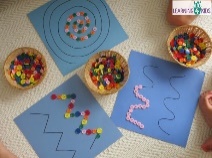 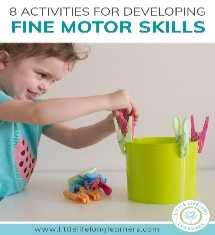 Squeeze pegs together and attach them to a plastic cup/pit/plate or a piece of paper Make a picture collage using pieces of paper – maybe design a flower or a rocket! SensoryMake some gloop – visit https://www.learning4kids.net/2012/05/02/how-to-make-gloop/ Try some Cosmic Kids Yoga or meditation. Put some shaving foam (I suggest sensitive or one that is appropriate for each individual student) onto a flat surface. Practice making patterns (such as swirls, circles, zigzags etc.), writing your name or CVC words (e.g. cat, dog, hat, sat, sit etc.) 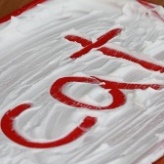 